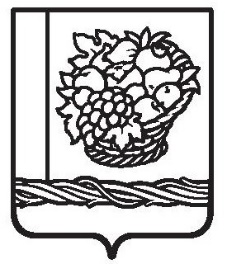 РЕСПУБЛИКА  ДАГЕСТАНГЛАВА  МУНИЦИПАЛЬНОГО  РАЙОНА«МАГАРАМКЕНТСКИЙ  РАЙОН» .                                                                                                                                              ПОСТАНОВЛЕНИЕ«_25_ »___04    2024 г.           с. Магарамкент                                           №  05                        О назначении и проведении общественных обсуждений в форме опроса проектной документации объекта государственной экологической экспертизы: «Реконструкция автомобильного пункта пропуска через государственную границу Российской Федерации Тагиркент-Казмаляр, Республики Дагестан», включая предварительные материалы оценки воздействия на окружающую среду.В соответствии с Федеральным законом от 06 октября 2003 года № 131-ФЗ «Об общих принципах организации местного самоуправления в Российской Федерации», Федеральным законом от 23 ноября 1995 года №174-ФЗ «Об экологической экспертизе», Приказом Министерства природных ресурсов и экологии РФ от 1 декабря 2020г. № 999 «Об утверждении требований к материалам оценки воздействия на окружающую среду», Положением о порядке организации и проведения общественных обсуждений, публичных слушаний по вопросам градостроительной деятельности на территории МР «Магарамкентский район», утвержденным Решением Собрания депутатов МР «Магарамкентский район» от 28.03.2023 № 122-VIIсд, Уставом МР «Магарамкентский район,  в целях учета мнения и интересов жителей Магарамкентского района, обеспечения законных прав и интересов, а также санитарно - эпидемиологического благополучия населения как одного из основных условий реализации конституционных прав граждан на охрану здоровья и благоприятную окружающую среду,  п о с т а н о в л я ю:     1.Организовать с 3 мая 2024 года общественные обсуждения в форме опроса проектной документации объекта государственной экологической экспертизы: «Реконструкция автомобильного пункта пропуска через государственную границу Российской Федерации Тагиркент-Казмаляр, Республики Дагестан», включая предварительные материалы оценки воздействия на окружающую среду».2. Назначить проведение общественных обсуждений в форме опроса по проекту, указанному в пункте 1 настоящего постановления на период с 3 мая 2024 г. по 3 июня 2024 г.3. Определить организатором  организации и проведения общественных обсуждений в форме опроса проектной документации объекта государственной экологической экспертизы: «Реконструкция автомобильного пункта пропуска через государственную границу Российской Федерации Тагиркент-Казмаляр, Республики Дагестан», включая предварительные материалы оценки воздействия на окружающую среду», МКУ МР «Магарамкентский район» «Отдел строительства, архитектуры и ЖКХ».3.1 Организатору общественных обсуждений:3.1.1. обеспечить размещение на официальном сайте администрации МР «Магарамкентский район» протокола общественных обсуждений 7 июня  2024 г;3.1.2. обеспечить опубликование  заключения о результатах общественных слушаний в районной  газете «Самурдин сес» 8 июня 2024 года и на официальном сайте администрации МР «Магарамкентский район» 10  июня 2024 года;3.1.3. Направить заключение о результатах общественных обсуждений в течении пяти рабочих дней после дня опубликования его в районной газете Инициатору.4. Создать комиссию по проведению общественных обсуждений в форме опроса проектной документации объекта государственной экологической экспертизы: «Реконструкция автомобильного пункта пропуска через государственную границу Российской Федерации Тагиркент-Казмаляр, Республики Дагестан», включая предварительные материалы оценки воздействия на окружающую среду» согласно приложению №2.5. Поручить Комиссии, указанной в пункте 4 настоящего постановления проведение общественных обсуждений в форме опроса проектной документации объекта государственной экологической экспертизы: «Реконструкция автомобильного пункта пропуска через государственную границу Российской Федерации Тагиркент-Казмаляр, Республики Дагестан», включая предварительные материалы оценки воздействия на окружающую среду»:5.1. Обеспечить информирование общественности и других участников оценки воздействия на окружающую среду о сроках и месте доступности материалов проектной документации объекта государственной экологической экспертизы: «Реконструкция автомобильного пункта пропуска через государственную границу Российской Федерации Тагиркент-Казмаляр, Республики Дагестан», включая предварительные материалы оценки воздействия на окружающую среду», посредством размещения уведомления на официальном сайте администрации МР «Магарамкентский район» в сети «Интернет».5.2. Обеспечить прием и документирование замечаний и предложений от общественности, поступающих в ходе проведения экспозиции материалов проектной документации объекта государственной экологической экспертизы: «Реконструкция автомобильного пункта пропуска через государственную границу Российской Федерации Тагиркент-Казмаляр, Республики Дагестан», включая предварительные материалы оценки воздействия на окружающую среду» со дня опубликования информации о намечаемой деятельности.5.3. Обеспечить распространение оповещения о начале общественных обсуждений, в том числе путем размещения на информационных стендах и иными способами, обеспечивающими доступ участников общественных обсуждений согласно приложению№1.5.4. Организовать распространение информационных материалов проектной документации объекта государственной экологической экспертизы: «Реконструкция автомобильного пункта пропуска через государственную границу Российской Федерации Тагиркент-Казмаляр, Республики Дагестан», включая предварительные материалы оценки воздействия на окружающую среду», в период размещения экспозиции по вышеуказанному Объекту.5.5. Комиссии по рассмотрению результатов общественных обсуждений подготовить протокол общественных обсуждений и направить Организатору общественных обсуждений    по вопросу обсуждения в форме опроса среди населения Магарамкентского района материалов проектной документации объекта государственной экологической экспертизы: «Реконструкция автомобильного пункта пропуска через государственную границу Российской Федерации Тагиркент-Казмаляр, Республики Дагестан», включая предварительные материалы оценки воздействия на окружающую среду».     6.  Настоящее постановление вступает в силу со дня его подписания.Врио главы МР «Магарамкентский район»                                                Рагимханов Ф.ЭПриложение № 1                                                                                             Утверждено
                                                                                           постановлением главы                                                                                                                                  МР «Магарамкентский район»
                                                                                            « 25 »   04          2024 г  № 05       ОПОВЕЩЕНИЕ О НАЧАЛЕ ОБЩЕСТВЕННЫХ ОБСУЖДЕНИЙ,
ПРОВОДИМЫХ В ФОРМЕ ОПРОСААдминистрация МР «Магарамкентский район» оповещает о проведении общественных обсуждений в форме опроса.Приглашаем всех заинтересованных лиц принять участие в общественных обсуждениях в форме опроса.            3. Информация, рассматриваемая на общественных обсуждениях в форме опроса, приведена ниже:Приложение№2                                                                                         Утвержден
                                                                           постановлением главы                                                                           МР «Магарамкентский район»
                                                                           «  25  »   04      2024 г  № 05 Составкомиссии по проведению общественных обсуждений (в форме опроса)материалов проектной документации объекта государственной экологической экспертизы: «Реконструкция автомобильного пункта пропуска через государственную границу Российской Федерации Тагиркент-Казмаляр, Республики Дагестан», включая предварительные материалы оценки воздействия на окружающую среду»Шахмарданов Ш.М. – директор МКУ «Отдел строительства, архитектуры и ЖКХ» МР «Магарамкентский район» (председатель комиссии);     Эмиров М.Ф. - глава сельского поселения «сельсовет «Тагиркент-Казмалярский» (заместитель председателя комиссии);Члены комиссии:      Рагимов Г.Г. - председатель Собрания депутатов сельского поселения «сельсовет «Тагиркент-Казмалярский»;Мамедкеримов Э.З. - начальник отдела по делам гражданской обороны, чрезвычайным ситуациям администрации МР «Магарамкентский район»;Алиева А.Г. – врио начальника юридического отдела администрации МР «Магарамкентский район»;Ферзиллаев А.Ф. –  начальник отдела земельных и имущественных отношений администрации МР «Магарамкентский район»;Аллахвердиева Б.Л. – главный специалист МКУ «Отдел строительства, архитектуры и ЖКХ» МР «Магарамкентский район» (секретарь комиссии).1Название	намечаемойдеятельности объект государственной экологической экспертизы: «Реконструкция автомобильного пункта пропуска через государственную границу Российской Федерации Тагиркент-Казмаляр, Республики Дагестан», включая предварительные материалы оценки воздействия на окружающую среду»2Цели намечаемойдеятельностиПовышение пространственной связанности и транспортной доступности территорий, увеличение скорости и объема доставки грузов, в том числе транзитных, развитие мультимодальных и транспортно-логистических технологий, повышение мобильности населения и развитие внутреннего туризма, увеличение скорости и объема доставки грузов, в том числе транзитных, развитие мультимодальных и транспортно-логистических технологий, цифровая и низкоуглеродная трансформация отрасли.3Месторасположение намечаемой деятельностиРеспублика Дагестан, Магарамкентский район, Автомобильный пункт пропуска Тагиркент-Казмаляр4Наименование заказчика или его представителяЗаказчик - Федеральное государственное казенное учреждение «Дирекция по строительству и эксплуатации объектов Росграницы»5Адрес заказчика или	егоПредставителяАдрес: 107078, город Москва, улица Садовая-Спасская, дом 18, строение 1;Адрес электронной почты: info@rosgranstroy.ru;Телефон: 8(495)785-03-34; 6Примерные сроки проведения оценки воздействия наокружающую средус 3 мая 2024 г. по 3 июня 2024 г.7Орган,	ответственный	заорганизацию общественныхобсуждений МКУ МР «Магарамкентский район» «Отдел строительства, архитектуры и ЖКХ» 8Предполагаемая	формаобщественного обсужденияв форме опроса9Направление	замечаний	ипредложенийЗамечания	и	предложения	направляются	в адрес организатора общественных обсуждений- МКУ МР «Магарамкентский район» «Отдел строительства, архитектуры и ЖКХ»10Срок размещенияпроектнойдокументации	 и предварительных материалов по	оценкевоздействия на окружающую средуНе позднее 3 мая 2024 года11Доступность	проектнойдокументации	 и предварительных материалов по	оценкевоздействия на окружающую средуАдрес размещения проектнойдокументации	 и предварительных материалов по оценке воздействия на окружающую средуофициальный сайт администрации МР «Магарамкентский район»12Дата, время, место проведения общественныхобсужденийпериод с 3 мая 2024 г. по 3 июня 2024 г.по адресу: РД, Магарамкентский район», здание администрации МР «Магарамкентский район» (РД, Магарамкентский район, с. Магарамкент, ул. Гагарина, д. 2).13Место, дата открытия и срок проведения экспозиции (экспозиций) проекта, дни и часы, в которые возможно посещение 	экспозиции проекта, подлежащего рассмотрению на общественных обсужденияхМесто открытия экспозиции проекта: РД, Магарамкентский район», здание администрации МР «Магарамкентский район» (РД, Магарамкентский район, с. Магарамкент, ул. Гагарина, д. 2).Дата открытия экспозиции проекта:3 мая 2024 года.Срок проведения экспозиции проекта: весь период проведения общественных обсуждений-с 3 мая 2024 года по  3 июня 2024 года.Дни и часы работы экспозиции:С понедельника по пятницу с 8:00 до 12:00 часов, с 13:00 до 17:00 часов. 14Срок внесения участниками общественных обсуждений замечаний и предложений по проекту,	подлежащему рассмотрению на общественных обсужденияхВ письменной форме с 3 мая 2024 года по 3 июня  2024 года и в течение 10 календарных дней после окончания срока общественных обсуждений.15Порядок внесения участниками	 общественных обсуждений	замечаний и предложений по	проекту,подлежащему рассмотрению на общественных обсуждениях (место, срок, дни и часы приема замечаний и предложений)В письменной форме в ходе проведения опроса с фиксацией в журнале замечаний и предложений общественности   по адресу: 368796, Республика Дагестан, Магарамкентский район, с. Магарамкент ул. Гагарина, д.2 в рабочие дни с 08:00 до 17:00 по местному времени (перерыв с 12:00 до 13:00); либо направить по адресу электронной почты ответственного лица со стороны органа местного самоуправления: e-mail: mkentrayon@e-dag.ru.